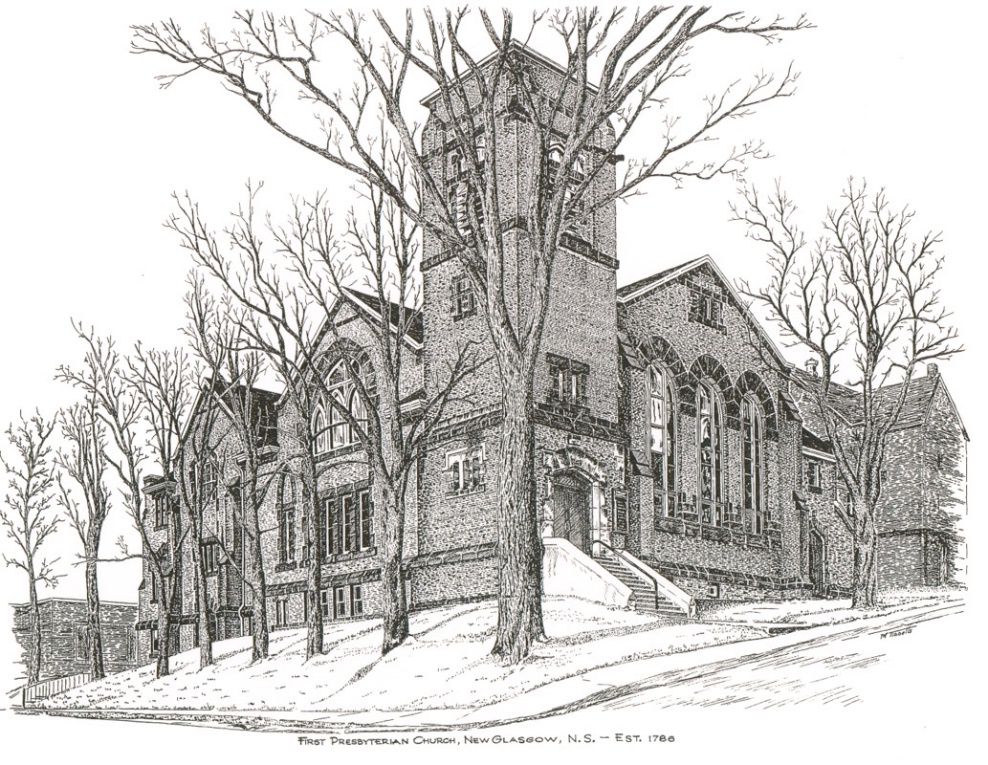 FIRST PRESBYTERIAN CHURCH208 MacLean St., New Glasgow, NS902-752-5691First.church@ns.aliantzinc.caReverend Andrew MacDonald902-331-0322yick96@hotmail.comFebruary 12th, 2023Sixth Sunday after Epiphany THE APPROACHMusical Prelude Welcome and AnnouncementsLighting the Christ Candle: (Please rise if you are able)One: You are the light of the world. A city built on a hill cannot be hidden. 15No one after lighting a lamp puts it under the bushel basket, but on the lampstand, and it gives light to all in the house. 16In the same way, let your light shine before others, so that they may see your good works and give glory to your Father in heaven. ALL: O Come Lord, and light our path, show us Your way!(Light the candle)One: Let us now prepare our hearts to worship almighty God.Musical Introit - #27   "As the Deer" vs 1 Call to WorshipHymn #496 – “Thy Word is a lamp unto my feet”  Prayer of Adoration, Confession and Lord’s PrayerOur Father which art in heaven, hallowed be thy name.Thy kingdom come, thy will be done in earth,as it is in heaven.Give us this day our daily bread.And forgive us our debts, as we forgive our debtors.And lead us not into temptation, but deliver us from evil:For thine is the kingdom, and the power, and the glory,forever. Amen.Assurance of PardonPassing the PeaceHymn “O How I Love Jesus” – Angela CromwellChildren’s TimePrayer of IlluminationFirst Lesson: 		Deuteronomy 30:15-20Epistle Lesson:   	1 Corinthians 3:1-9Gloria Patri Glory be to the Father, and to the Son, and to the Holy Ghost. As it was in the beginning, is now and ever shall be, world without end. Amen, amen.Gospel Reading:  	Matthew 5:21-37 Anthem: “His Eye Is On The Sparrow” Angela CromwellSermon: “Are you ready for solid food?”Reaffirmation of Faith – Apostles’ Creed – Please riseI believe in God, the Father Almighty, maker of Heaven and earth; and in Jesus Christ, His only Son, Our Lord, who was conceived by the Holy Ghost, born of the Virgin Mary,
suffered under Pontius Pilate, was crucified, died, and was buried.  He descended into Hell.   On the third day He arose again from the dead; He ascended into Heaven, and sits
at the right hand of God, the Father Almighty; from thence He shall come to judge the quick and the dead.
I believe in the Holy Ghost, the holy Catholic Church,
the communion of saints, the forgiveness of sins, the resurrection of the body, and the life everlasting. Amen.Hymn: #626 - “Lord of all power” Offertory PrayerPrayers of the PeopleHymn: #763 - “To show by touch and word”BenedictionCoral Response:  Threefold AmenRecessional   ANNOUNCEMENTSAll are welcome at First Presbyterian Church. We hope you experience the love of God and of this congregation as we worship, celebrate, and serve one another. Our condolences are extended to Marsha Sutton and her family on the loss of her uncle, Norman MacLeod, a long-time member of First Presbyterian. UPCOMING EVENTSToday – 12:15 – Session will meet after church.Sun., Feb. 19th – Coffee hour will be hosted by Brent and Sara.  Please plan to join us for a time of fellowship.Annual Meeting - To be re-scheduled; date to be announced. We send birthday wishes to Marion MacNeil and Bill MacDonald who celebrate their birthdays February 14th and to Lee Searle as she celebrates her birthday February 15th. Happy Birthday!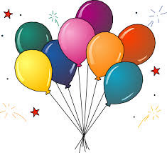 PARPre-Authorized Remittance (PAR), is a convenient option for making regular, uninterrupted donations to the church, ensuring your donations continue when you are away or when the church is closed. Forms are available on Sundays or through the office. If you are interested and have any questions, contact the office for more information.SCRIPTURE READERS & USHERSGuest soloist this morning:  Angela CromwellScripture reader: Clarice CampbellUshers: Brenda and John ZinckEarly Christian Educators: Lynne Ann and Lois MacLellan* * * * * * * * * * * * *Minister:     	Rev. Andrew MacDonald (c) 902-331-0322Organist:   	 Clare GrievesOffice hours:	Tues. to Fri. – 10 -1pmRev. MacDonald office hours -Tues. to Thurs. 10-2 or by appointmentMission Statement: But he’s already made it plain how to live, what to do, what God is looking for in men and women.  It’s quite simple.  Do what is fair and just to your neighbor, be compassionate and loyal in your love, and don’t take yourself too seriously – take God seriously.        Micah 6: 8-The Message